Photon Design On-line Training for FIMMWAVE/FIMMPROP報 名 表請報名者務必將公司機構名稱與統一編號填寫完整，以利處理發票開立等相關事宜。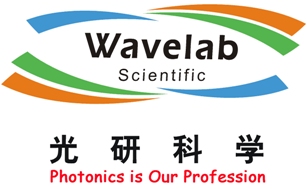 我們將使用的GoToMeeting服務（www.gotomeeting.com）。註冊前建議客戶測試該服務適用於個別的網絡。PD原廠技術團隊將於教學內容中的 “hands on” 提供完整的Q&A服務。收 費：業界 NT$6,000元/人；學術界NT$3,000元/人(費用含稅) 維護期限內已享半價優惠！每個LICENSE最多可報名兩位參與線上教學。，請於 2014 / 11 / 30 前完成報名及繳費以確認。☺報名費繳交方式: 電匯或ATM轉帳	                  銀行資料：台灣銀行   平鎮分行 （銀行代號：004）                 戶   名：光研科學有限公司 , 帳   號：121001-017733課程時間PM 15:00 ~ PM 19:0012月08日(一) ~ 12 月09日(二)12月08日(一) ~ 12 月09日(二)課程內容FIMMWAVE - the FMM, FEM and FDM Solvers – theoretical basis, advantages and limitations of each method - constructing waveguides – the RWG, MWG and FWG geometries - finding modes, the MOLAB, complex waveguides, boundary conditions, anisotropy - the General Scanner FIMMWAVE hands-on session 1 FIMMPROP - introduction to the EME (EigenMode-Expansion) method – theoretical basis, advantages and limitations - periodic structures - constructing a device, obtaining data, diagnostics - the FIMMPROP Scanner FIMMPROP hands-on session 1 FIMMWAVE – advanced usage - getting the best from each solver, modelling difficult structures, choosing the right solver - bend modes - electro-optic and thermo-optic effects - using variables and expressions - scripting with Python and MATLAB – automation of a calculation FIMMWAVE hands-on session 2 FIMMPROP – advanced usage - modelling tapers and z-varying structures - the Planar Section and Taper Section - using expressions to define z-variations - modelling bends - using ports - guidelines for successful EME modelling FIMMPROP hands-on session 2 統 一 編 號公司機構全名參加人員姓名E-mailLicense NO